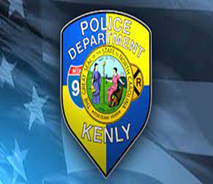 	CAKE AND COOKIES WITH THE CHIEFPlease join us on February 13th, 2023, for cake and conversation, to welcome The Town of Kenly’s new Police Chief, James Ayers.Location: 207 W Second Street, Kenly, NC Council ChambersTime: 5:30pm to 6:30pm.For more information, please contact The Town Hall at 919-284-2116. 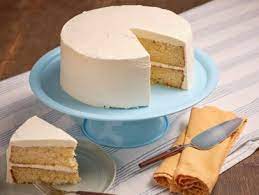 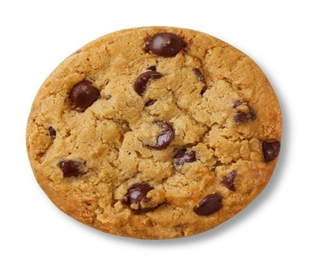 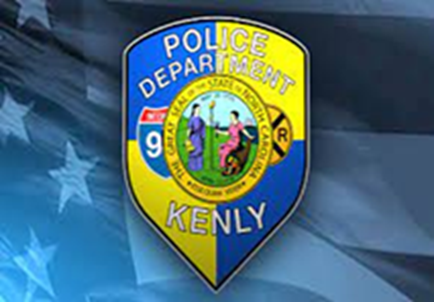 CAKE AND COOKIES WITH THE CHIEFPlease join us on February 13th, 2023, for cake and conversation, to welcome The Town of Kenly’s new Police Chief, James Ayers.Location: 207 W Second Street, Kenly, NC Council ChambersTime: 5:30pm to 6:30pm.For more information, please contact The Town Hall at 919-284-2116. 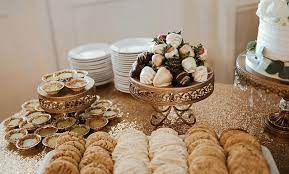 CAKE AND COOKIES WITH THE CHIEFPlease join us on February 13th, 2023, for cake and conversation, to welcome The Town of Kenly’s new Police Chief, James Ayers.Location: 207 W Second Street, Kenly, NC Council ChambersTime: 5:30pm to 6:30pm.For more information, please contact The Town Hall at 919-284-2116. 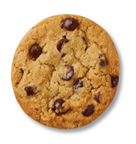 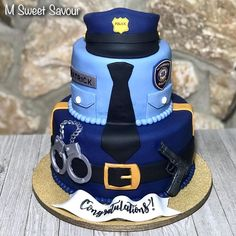 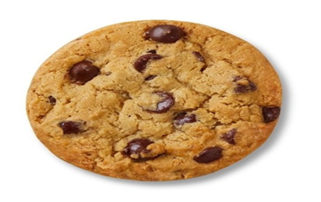 